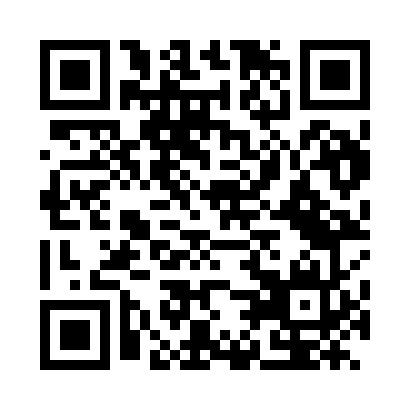 Prayer times for Ourense, Orense, SpainWed 1 May 2024 - Fri 31 May 2024High Latitude Method: Angle Based RulePrayer Calculation Method: Muslim World LeagueAsar Calculation Method: HanafiPrayer times provided by https://www.salahtimes.comDateDayFajrSunriseDhuhrAsrMaghribIsha1Wed5:377:262:297:269:3111:142Thu5:357:252:287:279:3311:163Fri5:337:242:287:279:3411:174Sat5:317:222:287:289:3511:195Sun5:297:212:287:299:3611:216Mon5:277:202:287:299:3711:227Tue5:257:192:287:309:3811:248Wed5:247:172:287:309:3911:259Thu5:227:162:287:319:4011:2710Fri5:207:152:287:329:4111:2911Sat5:187:142:287:329:4211:3012Sun5:177:132:287:339:4311:3213Mon5:157:122:287:339:4411:3414Tue5:137:112:287:349:4511:3515Wed5:127:102:287:359:4711:3716Thu5:107:092:287:359:4811:3817Fri5:087:082:287:369:4911:4018Sat5:077:072:287:369:5011:4219Sun5:057:062:287:379:5111:4320Mon5:047:052:287:389:5211:4521Tue5:027:042:287:389:5211:4622Wed5:017:032:287:399:5311:4823Thu4:597:032:287:399:5411:4924Fri4:587:022:287:409:5511:5125Sat4:577:012:287:409:5611:5226Sun4:557:002:297:419:5711:5427Mon4:547:002:297:419:5811:5528Tue4:536:592:297:429:5911:5629Wed4:526:592:297:4210:0011:5830Thu4:506:582:297:4310:0011:5931Fri4:496:582:297:4310:0112:00